Об утверждении отчета об исполнении индикативного плана социально-экономического развития за 2015 год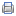 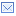 ПРОЕКТСовет Старонижестеблиевского сельского поселенияКрасноармейского районаРЕШЕНИЕ"___" _____2016 года                 станица Старонижестеблиевская                       № _______Об утверждении отчета об исполнении индикативного плана социально-экономического развития Старонижестеблиевского сельского поселения Красноармейского района за 2015 год           В соответствии с Бюджетным Кодексом Российской Федерации, Федеральным законом от 6 октября 2003 года № 131-ФЗ «Об общих принципах организации местного самоуправления в Российской Федерации», Совет Старонижестеблиевского сельского поселения Красноармейского района р е ш и л: 1. Утвердить отчет об исполнении индикативного плана социально-экономического развития Старонижестеблиевского сельского поселения Красноармейского района за 2015 год (прилагается). 2. Контроль за выполнением настоящего решения возложить на постоянную комиссию по вопросам экономики, бюджету, финансам, налогам и распоряжению муниципальной собственностью (Борисенкова). 3. Настоящее решение вступает в силу со дня его официального обнародования.Председатель Совета Старонижестеблиевскогосельского поселения Красноармейского района                        Т.В.ДьяченкоГлаваСтаронижестеблиевского сельского поселенияКрасноармейского района                                                          В.В.НовакПРИЛОЖЕНИЕПРИЛОЖЕНИЕУТВЕРЖДЕНОУТВЕРЖДЕНОк решению Советак решению СоветаСтаронижестеблиевскогоСтаронижестеблиевскогоСтаронижестеблиевскогосельского поселениясельского поселенияКрасноармейского районаКрасноармейского районаКрасноармейского районаот_____________    № _____от_____________    № _____от_____________    № _____Отчета индикативного плана социально-экономического развития Старонижестеблиевского сельского поселения Красноармейского района за 2015 годОтчета индикативного плана социально-экономического развития Старонижестеблиевского сельского поселения Красноармейского района за 2015 годОтчета индикативного плана социально-экономического развития Старонижестеблиевского сельского поселения Красноармейского района за 2015 годОтчета индикативного плана социально-экономического развития Старонижестеблиевского сельского поселения Красноармейского района за 2015 годПоказатель, единица измерения2015 год2015 год% выполнениепрогнозотчетСреднегодовая численность постоянного населения – всего,  тыс. чел.11,76811,768100Среднедушевой денежный доход на одного жителя, тыс. руб.9,79,7100Численность экономически активного населения, тыс. чел.6,36,3100Численность занятых в экономике, тыс. чел.2,202,20100Номинальная начисленная среднемесячная заработная плата, тыс. руб.17,417,4100Численность занятых в личных подсобных хозяйствах,      тыс. чел.4,44,4100Среднемесячные доходы занятых в личных подсобных хозяйствах, тыс.руб.8,348,34100Численность зарегистрированных безработных, чел.4949100Уровень регистрируемой безработицы, в % к численности трудоспособного населения в трудоспособном возрасте0,80,8100Прибыль прибыльных предприятий, тыс. рублей83461106733128Убыток предприятий, тыс. руб.00Прибыль (убыток) – сальдо,  тыс. руб.83461106733128Фонд оплаты труда, тыс. руб.52336441869880Добыча полезных ископаемых (C), тыс.рубОбрабатывающие производства (D), тыс.руб38370030040078Производство основных видов промышленной продукции в натуральном выраженииПроизводство основных видов промышленной продукции в натуральном выраженииПроизводство основных видов промышленной продукции в натуральном выраженииКолбасные изделия, тонн8,7780Хлеб и хлебобулочные изделия,тонн867,8763,988Крупа рис,тонн.5030051197102Кондитерские изделия,тонн.61,322Объем продукции сельского хозяйства всех категорий хозяйств, тыс. руб.9756901280443131в том числе в сельскохозяйственных организациях730200987032135в том числе в крестьянских (фермерских) хозяйствах и у индивидуальных предпринимателей88040135152154в том числе в личных подсобных хозяйствах157450158259101Производство основных видов сельскохозяйственной продукцииЗерно (в весе  после доработки), тыс.тонн65,668,9105Рис, тыс. тонн3944113Соя, тыс. тонн3,1397Масличные, тыс.тонн4,34,6107Подсолнечник (в весе после доработки), тыс. тонн1,3177Картофель - всего, тыс. тонн3,23,2100в том числе в сельскохозяйственных организацияхв том числе в крестьянских (фермерских) хозяйствах и у индивидуальных предпринимателей20,420в том числе в личных подсобных хозяйствах32,893Овощи - всего, тыс. тонн2,293,7162в том числе в сельскохозяйственных организациях0,92222в том числе в крестьянских (фермерских) хозяйствах и у индивидуальных предпринимателей0,090,1111в том числе в личных подсобных хозяйствах1,31,6123Плоды и ягоды - всего, тыс. тонн0,50,240в том числе в сельскохозяйственных организациях0,300в том числе в крестьянских (фермерских) хозяйствах и у индивидуальных предпринимателейв том числе в крестьянских (фермерских) хозяйствах и у индивидуальных предпринимателейв том числе в крестьянских (фермерских) хозяйствах и у индивидуальных предпринимателейв том числе в личных подсобных хозяйствах0,20,2100Виноград - всего, тыс. тонн0,010,015150в том числе в сельскохозяйственных организацияхв том числе в крестьянских (фермерских) хозяйствах и у индивидуальных предпринимателейв том числе в крестьянских (фермерских) хозяйствах и у индивидуальных предпринимателейв том числе в крестьянских (фермерских) хозяйствах и у индивидуальных предпринимателейв том числе в личных подсобных хозяйствах0,010,015150Скот и птица (в живом весе)- всего, тыс. тонн0,590,85144в том числе в сельскохозяйственных организациях00,4в том числе в крестьянских (фермерских) хозяйствах и у индивидуальных предпринимателей0,090,1111в том числе в личных подсобных хозяйствах0,50,3570Молоко- всего, тыс. тонн2,83,5125в том числе в сельскохозяйственных организацияхв том числе в крестьянских (фермерских) хозяйствах и у индивидуальных предпринимателей1,32,3177в том числе в личных подсобных хозяйствах1,51,280Яйца- всего, тыс. штук1,81,583в том числе в сельскохозяйственных организацияхв том числе в крестьянских (фермерских) хозяйствах и у индивидуальных предпринимателейв том числе в крестьянских (фермерских) хозяйствах и у индивидуальных предпринимателейв том числе в крестьянских (фермерских) хозяйствах и у индивидуальных предпринимателейв том числе в личных подсобных хозяйствах1,81,583Улов рыбы в прудовых и других рыбоводных хозяйствах, тыс. тонн0,2160,09644в том числе в сельскохозяйственных организациях0,1820,06234в том числе в крестьянских (фермерских) хозяйствах и у индивидуальных предпринимателей0,0340,034100в том числе в личных подсобных хозяйствахЧисленность поголовья сельскохозяйственных животных Крупный рогатый скот, голов1595156198в том числе сельскохозяйственных организаций497в том числе крестьянских (фермерских) хозяйств и хозяйств индивидуальных предпринимателей128083065в том числе в личных подсобных хозяйствах31523474из общего поголовья крупного рогатого скота — коровы, голов530687130в том числе сельскохозяйственных организаций53в том числе крестьянских (фермерских) хозяйств и хозяйств индивидуальных предпринимателей350435124в том числе в личных подсобных хозяйствах180190106Свиньи, голов00в том числе сельскохозяйственных организаций00в том числе крестьянских (фермерских) хозяйств и хозяйств индивидуальных предпринимателей00в том числе в личных подсобных хозяйствах00Овцы и козы, голов205291142Птица, тысяч голов25,614,255Оборот розничной торговли,  тыс. руб.66605118415128Оборот общественного питания, тыс. руб.251042215388Объем платных услуг населению, тыс. руб.29089425571688Объем инвестиций в основной капитал за счет всех источников финансирования, тыс. руб.7500095400127Социальная сфераЧисленность детей в  дошкольных  образовательных учреждениях, тыс. чел.0,380,3592Численность учащихся в учреждениях:общеобразовательных, тыс. чел.1,2751,26399Численность обучающихся в первую смену в дневных учреждениях общего образования в % к общему числу обучающихся в этих учреждениях9999100Ввод в эксплуатацию:жилых домов предприятиями всех форм собственности, тыс. кв. м общей площади4,54,396из общего итога - построенные населением за свой счет и с помощью кредитов, тыс. кв. м общей площади3,73,7100Средняя обеспеченность населения площадью жилых квартир (на конец года), кв. м. на чел.19,819,8100Обеспеченность населения учреждениями социально-культурной сферы:Обеспеченность населения учреждениями социально-культурной сферы:больничными койками, коек на 1 тыс. жителей4,24,2100амбулаторно-поликлиническими учреждениями, посещений в смену на 1 тыс. населения3,43,4100врачами, чел. на 1 тыс. населения1,11,1100средним медицинским персоналом, чел. на 1 тыс. населения3,33,3100стационарными учреждениями социального обслуживания престарелых и инвалидов, мест на 1 тыс. населения4,34,3100спортивными сооружениям, кв. м. на 1 тыс. населения210,8210,8100дошкольными образовательными учреждениями, мест на 1000 детей дошкольного возраста411410100Количество мест в учреждениях дошкольного образования, мест38036095Количество детей дошкольного возраста, находящихся в очереди в учреждения дошкольного образования, чел.1109889Количество больничных коек, единиц5050100Удельный вес населения, занимающегося спортом, %4545100Количество организаций, зарегистрированных на территории сельского поселения, единицКоличество организаций, зарегистрированных на территории сельского поселения, единицКоличество организаций, зарегистрированных на территории сельского поселения, единицв том числе количество организаций муниципальной формы собственности1313100в том числе количество организаций частной формы собственности2727100Количество индивидуальных предпринимателей, единиц25525098Малый бизнесКоличество субъектов малого предпринимательства, единиц437,0455,0104 численность работников малого предпринимательства единиц316,0297,094Инфраструктурная обеспеченность населенияПротяженность освещенных улиц, км.38,438,199Протяженность водопроводных сетей, км.105,4105,4100Протяженность автомобильных дорог местного значения, км.107,6107,6100в том числе с твердым порытием3535100Удельный вес газифицированных квартир (домовладений) от общего количества квартир (домовладений), %7878100Обеспеченность населения объектами розничной торговли, кв. м. на 1 тыс. населения324,0322,7100Обеспеченность населения объектами общественного питания, кв. м. на 1 тыс. населения29,7429,74100БлагоустройствоПротяженность отремонтированных автомобильных дорог местного значения с твердым покрытием, км.1,92,74144Протяженность отремонтированных тротуаров, км.0,90,778Количество высаженных зеленых насаждений, шт.250250100Количество установленных светильников наружного освещения, шт.3030100ГлаваСтаронижестеблиевского сельского поселенияКрасноармейского районаВ.В.Новак